COVID Instruction ModesCOVID Remote-synchronous- have actual meeting pattern:Change Instruction Mode to CR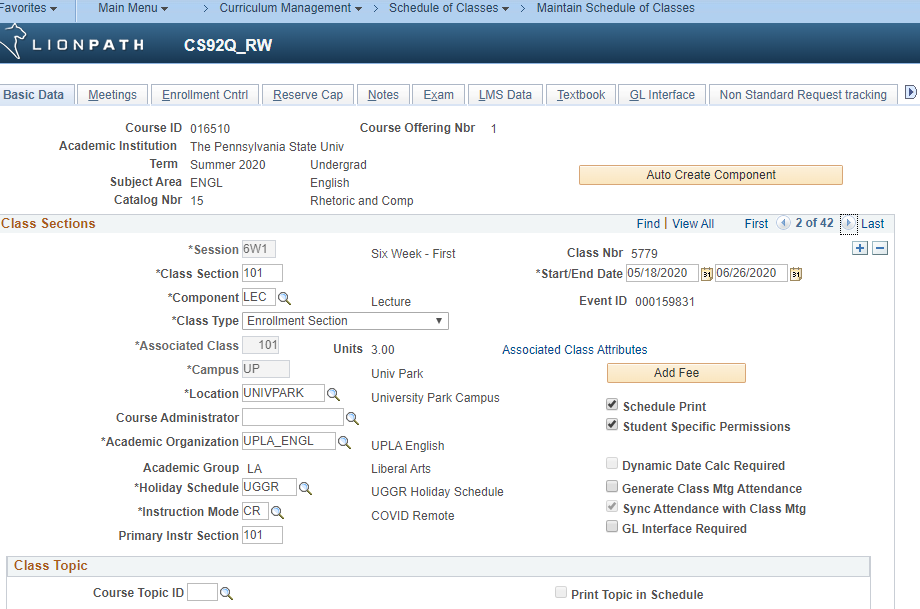 Change the Facility ID to ZOOM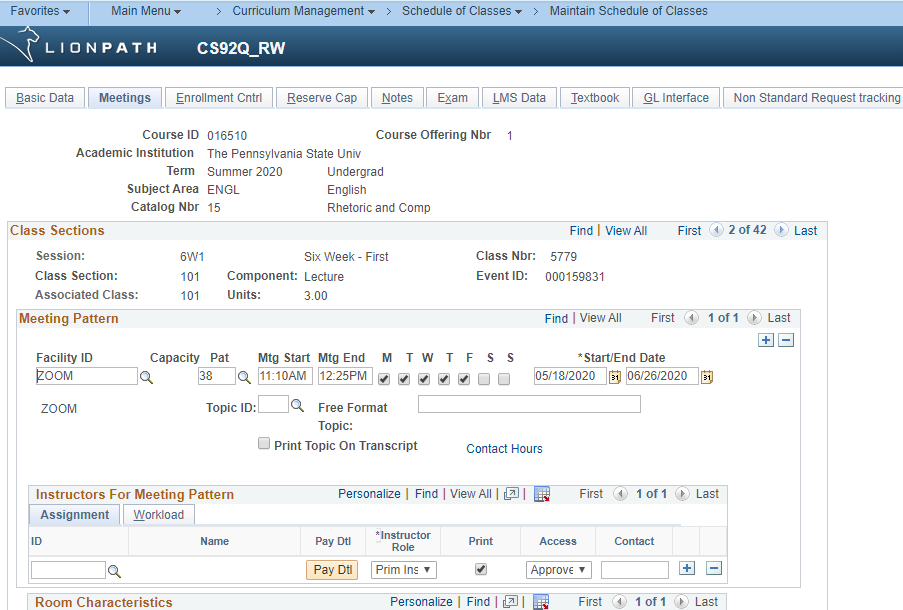 COVID Web-asynchronous- have web meeting pattern:Change Instruction Mode to CW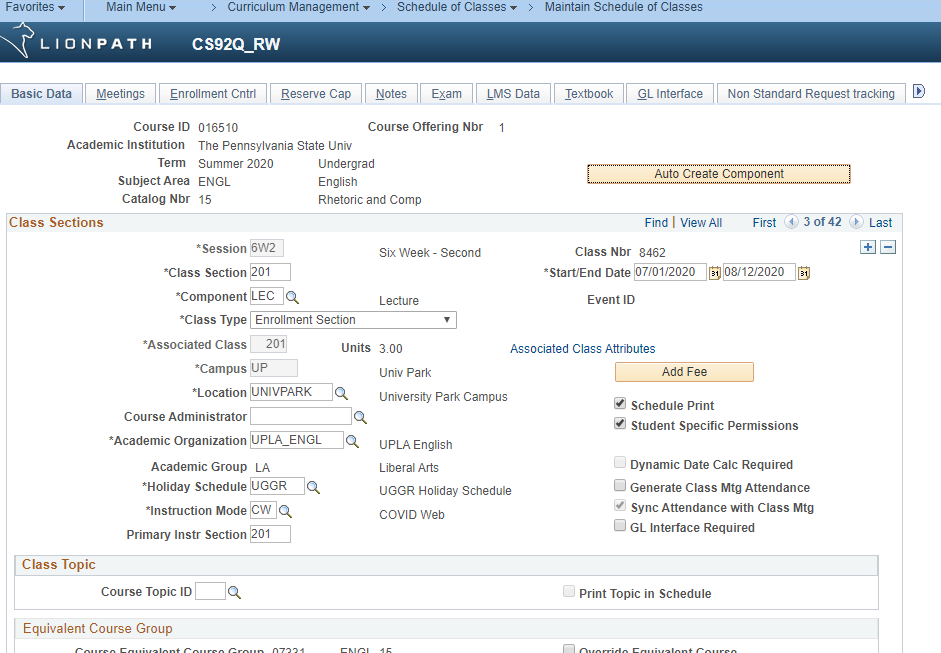 Change Facility ID to WEB and Pat to 36- remove times and days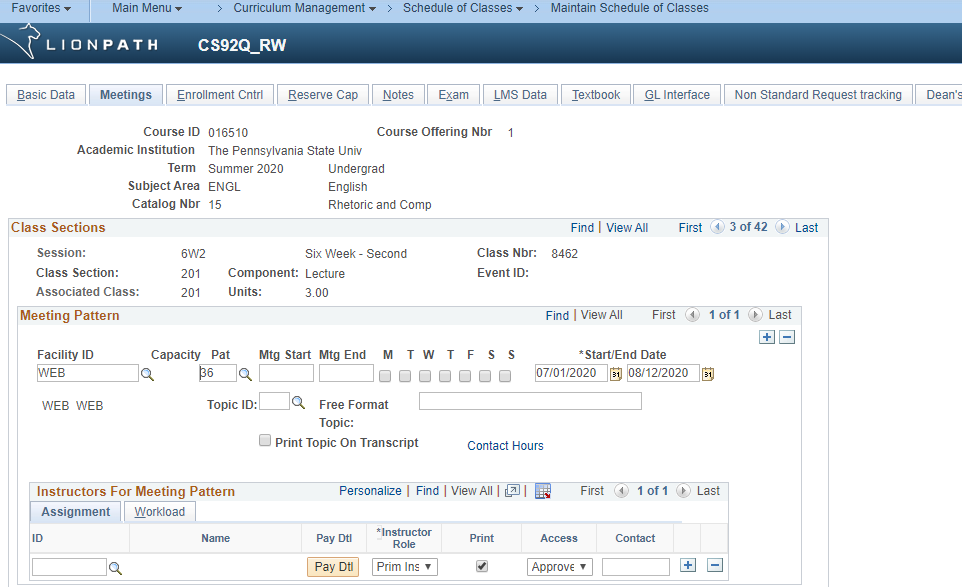 